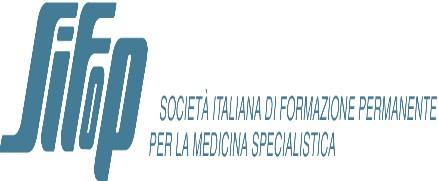 Napoli,…………..			          Alla Segreteria Organizzativa SUMAI/SIFOP                                      Via G. Silvati,32                                        80141 NAPOLI –                                                            e-mail: info@sumainapoli.itModulo di iscrizioneCognome ………………………………………………………. Nome ……………………………...luogo di nascita …………………………………data di nascita……………………………………..residente  a …………………………………… cap ………… via …………………………...……...telefono abitazione………………………… telefono cellulare……………………………..………...indirizzo di posta elettronica (si prega scrivere a macchina) ………………………………………….Codice fiscale ………………………...……………. Medico Chirurgo, branca di………….in servizio presso…………. Biologo In servizio presso………………….Chiede di partecipare al Corso ECM: EMOPATIE: confronto multidisciplinare nella diagnostica e management (dalle ore 8.00 alle ore 17.30)Sede: SUMAI Napoli (Via Giuseppe Silvati, 32)I edizione 22 giugnoII edizione 25 settembre Iscritto SUMAI: gratuito Non iscritto: 200,00 euro                                                                                                    Firma ………………………..					Consenso per il trattamento dei dati sensibiliConsente il trattamento dei dati personali esclusivamente per le finalità statutarie dell’Associazione, nel pieno rispetto della privacy ai sensi del Regolamento Generale europeo sulla Protezione dei Dati (GDPR-EU 679/2016) e Dlgs.196/2003 modificato dal Dlgs. 101/2018Data………………..					Firma ……………